             The College: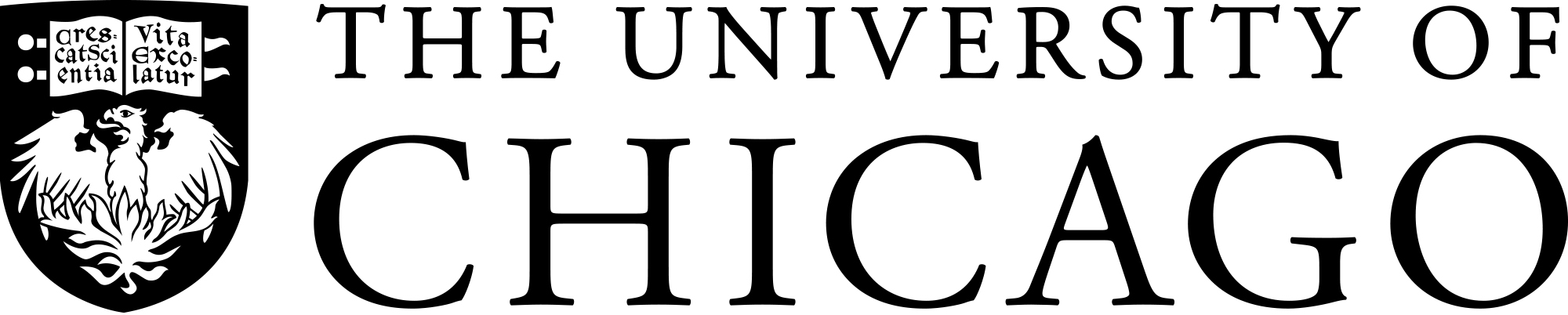 	Language Petition
Student name ___________________________________________________ UCID ____________________ Student email ___________________________________________________ College adviser __________________________________________________ Adviser email ___________________________________________________ I am petitioning to: ______ fulfill the College language competency requirement by virtue of having lived and been formally schooled in a country other than the United States where another language is spoken and where I gained understanding of more than one culture and competence in a language other than English. I have attached documentation (e.g. copy or scan of school transcript or report card). ______ fulfill the College language competency requirement based on the high level of proficiency I have achieved through formal study and documented by a national or other agency (e.g. Common European Framework levels or other nationally recognized levels).  I am attaching a high school diploma or equivalent and copy of an official certificate from the pertinent agency.______ fulfill the College language competency requirement based on completion of an independent study or other coursework not usually recognized as satisfying the requirement, _____________ (attach copy of transcript          								 e.g. GRMN 29700or scan of quarter grade). ______ receive credit for courses based on my placement. I have taken the course I placed into (_____________)          											e.g. GRMN 20300and completed it with a quality grade (attach copy of transcript or scan of quarter grade). I would like to receive credit for these courses ____________________________________________________ for the academic reasons                                                                                                                  e.g. GRMN 20100 and 20200described below: Date:______________ Student signature: _______________________________________ Please deliver this form and documentation to Catherine Baumann in person in the Chicago Language Center (Cobb Hall, Suite 211) or by email (ccbauman@uchicago.edu) for final approval and distribution to the registrar and adviser. Questions? Contact Ms. Baumann: ccbauman@uchicago.edu ++++++++++++++++++++++++++++++++++++++++++++++++++++++++++++++++++++++++++++++++++++ Action taken: ______ approved ______ declined ______ more information needed (see below) _________________________________________________________________________________________________________________Signature 				Printed name					Date